MCCA is proud to offer $14,000  in scholarships to graduating cheerleaders each year.  Ten $1000 scholarships, one $2000 scholarship and one $2000 Suzy Thompson Scholarship are awarded.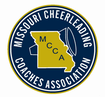 ​General Information Checklist:Individuals will be awarded a one-year, non-renewable scholarship.Applicant’s coach must be a dues-paid member of MCCA.Applicant must have a 3.0 grade-point average by the end of his/her              junior year.  Finalists may be asked to submit their final GPA at the              end of the 1st semester of their senior year.Applicant must complete the MCCA Scholarship application form.Winners must attend the MCCA Spring Conference to accept the         scholarship. The banquet is typically held the third weekend of March. If awarded a scholarship, you will be notified of  exact dates.Guidelines for filling out application form: Complete ALL the information on the application form.  Be sure to have all necessary signatures.  Signatures include:Counselor to verify GPA.CoachYou must submit three (3) letters of recommendation. Coach- responsibility, reliability, leadership qualities, and contributions.High School Administrator – same data as coach’s letter, but from an administrator’s viewpoint.Community Representative – (4-H leaders, scout leader, business person, religious leader, etc.) how community representative knows the applicant, impressions of the applicant’s ability to represent the community, etc.Submit an essay on an additional piece of paper.  The title of the essay is “What Cheerleading Means to Me.”   Also discuss what you have gained from cheer.  This essay should be no longer than one (1) typewritten page.Mail ALL Application materials and letters of recommendation in ONE envelope to:Barb HodgesMCCA Scholarship Director803 S. 20th St.Unionville, MO  63565THEY MUST BE POSTMARKED BY JANUARY 31.M.C.C.A. SCHOLARSHIP APPLICATIONNAME_______________________________________________________________________EMAIL ADDRESS_____________________________________________________________ADDRESS____________________________________________________________________CITY___________________________________________________ZIP CODE_____________PHONE NUMBER______________________________________________________________PARENTS’ NAMES____________________________________________________________Number of years cheered at each level: (Put N/A if no team was available.) Junior High ____ Freshman_____ Junior Varsity _____ Varsity _____ Unweighted grade point average on a 4-point scale: _______ Counselor signature to verify GPA:_______________________ Name of school(s) cheered for: __________________________________________________________________ __________________________________________________________________ College you plan to attend and field of study: ___________________________________________________________________ ___________________________________________________________________ Hobbies: ___________________________________________________________ Talents: ____________________________________________________________School and community activities: _____________________________________________________________________________ _____________________________________________________________________________ _____________________________________________________________________________ _____________________________________________________________________________ Awards/Honors Received: _____________________________________________________________________________ _____________________________________________________________________________High School Principal: _________________________________________________ School Phone: __________________________ Coach: _______________________________________________________________________ Coach’s Signature:______________________________________________________________Coach’s Address, Home and Work Phone: _____________________________________________________________________________ _____________________________________________________________________________ Please feel free to use additional paper when writing responses.